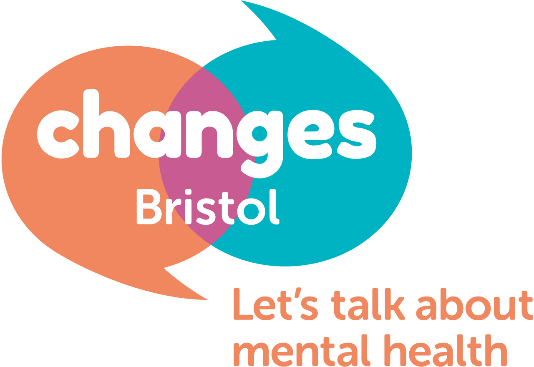 SERVICE MANAGER JOB DESCRIPTIONTITLE:				Service ManagerLOCATION:	Changes Bristol Office, Barton Hill Settlement, 41-43 Ducie Road, Lawrence Hill, Bristol, BS5 0AX.
Work will also take place remotely at sites where services are 
providedHOURS OF WORK:		22.5 hours per week  3 days a week as part of a job-share (ideally Mon-Weds), it will require some flexibility and out of hours working.SALARY: 			£22,000 to £25,000 pro rataRESPONSIBLE TO:		Project Manager JOB SUMMARY:	You will be joining a small and vibrant team at a time when our service is more important than ever and subject to constant adaptation due to the coronavirus emergency. Your main responsibility as a Service Manager will be to ensure our peer support groups and befriending service operate effectively and smoothly; you will supervise volunteers and staff; promote the service; network; and organise/deliver training and drive the service forward. You can expect a good amount of admin and ad hoc tasks, therefore you will need strong skills to prioritise, organise your workload effectively and delegate when needed.CORE RESPONSIBILITIES AND DUTIESDelivering the Changes Support Group & Befriending ServicesEnsure the support meetings operate correctly and safely (online & any physical groups that re-open)Provide meeting cover when requiredMatch and support befrienders with service usersEnsure the service is delivered correctly, empathetically, safely and professionallyManage service user issues (complaints; feedback; involvement)Recruit volunteers and placement studentsArrange venue hire and liaise with venue providersMaintain and improve meeting materials (modules, membership packs, signposting folder)Manage facilitator expenses and other meeting costsOther Changes Service ProvisionManage other associated Changes services as directed by the Project manager Help to manage social media platformsDevelop and deliver facilitator & befriender training (including ongoing modules for existing volunteers)Deliver reflective practice for facilitators & befriendersDeliver mental health awareness trainingManage new service development agreed by the TrusteesManage social eventsAssisting with maintaining and developing relationships with partner organisationsGeneral networkingAttending awareness eventsMonitoring DataEnsure monitoring data is collected and input for the service and ensuring this is up to date and presented to the Board/other managementManage evaluation data for projectsEnsure member databases and equalities data is up-to dateManager survey questionnaires and feedback forumsEnsure the appropriate administration for the service is maintainedWebsite managementVolunteer Training and Support
Organise and administer facilitator training for volunteersReview the training and update as necessaryArrange external training for volunteers when neededEnsure support and supervision sessions are carried out in accordance with charity guidelines and best practiceEnsure the necessary references and DBS checks are completedAssess training and support needsSend out facilitator bulletins each week to ensure facilitators are aware of current developments notices and rotaKeep personnel files up to date Liaise with volunteersOrganise volunteer meetings and social eventsSupervise and train office volunteers and placement studentsSupervise and support mental health awareness ambassador volunteersShare responsibility for Service Phone with other service staff to ensure staff are contactable around support groups.Office Duties
Provide cover for other members of staff during holiday periods, illness etcAnswer phone enquiries and deal with visitors to the charityAnswer emails to the Service Manager and general office email accounts in a timely mannerSend relevant emails and communications to the Project managerAdminister and update the websiteSend out leaflets to organisations and individualsContinue with the updating of digital media including the websiteSend out monthly newsletter Reporting Duties
Provide monthly reports to the Board of Trustees and provide any information they require to ensure the service is running properlyLog incident, critical incidents and complaints and reporting these incidents to the Project managerInput and authorise necessary financial transactionsThe post will be line managed by the Project manager who will require various updates and reports as necessary for the running of the charitySafeguarding OfficerThe Service manager will also be the designated Safeguarding Officer as stated in the Vulnerable Adults Safeguarding PolicyOther ResponsibilitiesTo keep up to date knowledge of the third sector in Bristol and the surrounding area To keep up to date knowledge of Mental Health provision in the Bristol and South Gloucestershire areaTo work with the Project Manager and Trustees to coordinate future development of Changes Bristol  To undertake any tasks and other duties deemed appropriate by the Trustees and/or the Project managerTo maintain good working relationships with other members of staff and volunteersTo represent Changes Bristol in a professional manner